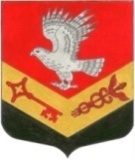 МУНИЦИПАЛЬНОЕ ОБРАЗОВАНИЕ«ЗАНЕВСКОЕ СЕЛЬСКОЕ ПОСЕЛЕНИЕ»ВСЕВОЛОЖСКОГО МУНИЦИПАЛЬНОГО РАЙОНАЛЕНИНГРАДСКОЙ ОБЛАСТИСОВЕТ ДЕПУТАТОВРЕШЕНИЕ15.08.2013 г.                                                                                                      №  34д. ЗаневкаОб утверждении структуры Советадепутатов МО «Заневское сельскоепоселение» в новой редакцииНа основании Федерального Закона «Об общих принципах организации местного самоуправления в Российской Федерации» от 06.10.2003 года № 131-ФЗ, Федерального закона от 02 марта 2007 года, Устава МО «Заневское сельское поселение», Совет депутатов муниципального образования «Заневское сельское поселение» Всеволожского муниципального района Ленинградской области принялРЕШЕНИЕ:Утвердить структуру Совета депутатов муниципального образования «Заневское сельское поселение» Всеволожского муниципального района Ленинградской области» в новой редакции согласно приложению настоящего решения.Признать утратившим силу решение Совета депутатов МО «Заневское сельское поселение» № 25 от 29.05.2013 г.Опубликовать настоящее решение Совета депутатов в средствах массовой информации.Настоящее решение вступает в силу с момента его официального опубликования и распространяется на правоотношения, возникшие с 1 августа 2013 года.Контроль над исполнением возложить на комиссию по экономической политике, бюджету, налогу, инвестициям, правопорядку, законности.Глава МО                                                                                        Кондратьев В.Е.Утр. Силу 25.09.2014 года     №  07Приложение к решению Совета депутатовМО «Заневское сельское поселение»15.08. 2013 г.     № 34Структура Совета депутатов МО «Заневское сельское поселение»